summer academy 2018Kentucky Writing ProjectKWP Advanced Institute:College, Career, Community Writing Program (C3WP)Begins July 6:   9:00-4:00 / LouisvilleThis opportunity is ONLY open to current Kentucky Writing Project teachers, 3-12Writing Project Fellows (educators who have completed an invitational institute through an NWP site—LWP, MWP, MtWP, PAWP, BGWP, NKWP, EKUWP, WKUWP, or a site in another state) will experience the entire program as writers in order to prepare to be leaders in KWP programs.  This is a hybrid experience that requires weekly online meetings throughout summer and early fall, to be scheduled by the group.  Classroom teachers will be asked to try some materials in their classrooms.  A follow-up face-to-face meeting will be held at our fall conference (tba). Successful participants will earn a badge in C3WP.			No direct cost; travel is at your own expense,                          as is registration at the KWP Fall Conference ($100).18 hours of professional development credit!Registration: 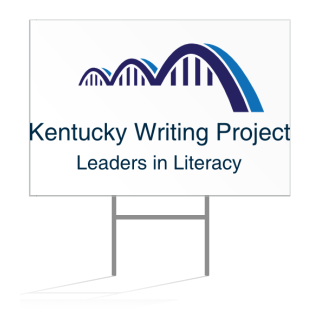 2018 KWP Advanced Institute: C3WPLouisville, KY and OnlineName_____________________________________E-Mail________________________________Writing Project Site _______________________________________________________________Have you participated in a CRWP or C3WP Advanced Institute (not required)? _______________Home Address_______________________________________ Phone_______________________________________________________________________________________________________(City)                                                                         (State)             	                           (Zip)   	County _________________________________________________________________________I am retired _____; working in a school but not in classrooms ____ ;or classroom teacher _______.If teaching, please respond to the following:Grade Levels _____________ Subjects Taught __________________________________________School _______________________________________ Principal __________________________School Address___________________________________________ Phone___________________________________________________________________________________________________(City)                                                                          (State)             	                           (Zip)   Program Questions:  Jean Wolph (jean.wolph@louisville.edu).